ВЫЧИСЛЕНИЕ ОПРЕДЕЛННОГО ИНТЕГРАЛАТип занятия: контрольная работаВычислить площади фигур, ограниченных линиями:1)   с осью OX и прямыми  2)    с осью OX и прямыми  3)   с осью OX и прямыми  Вычислить определенные интегралы:1) 2)3) 4)5) 6) 7) 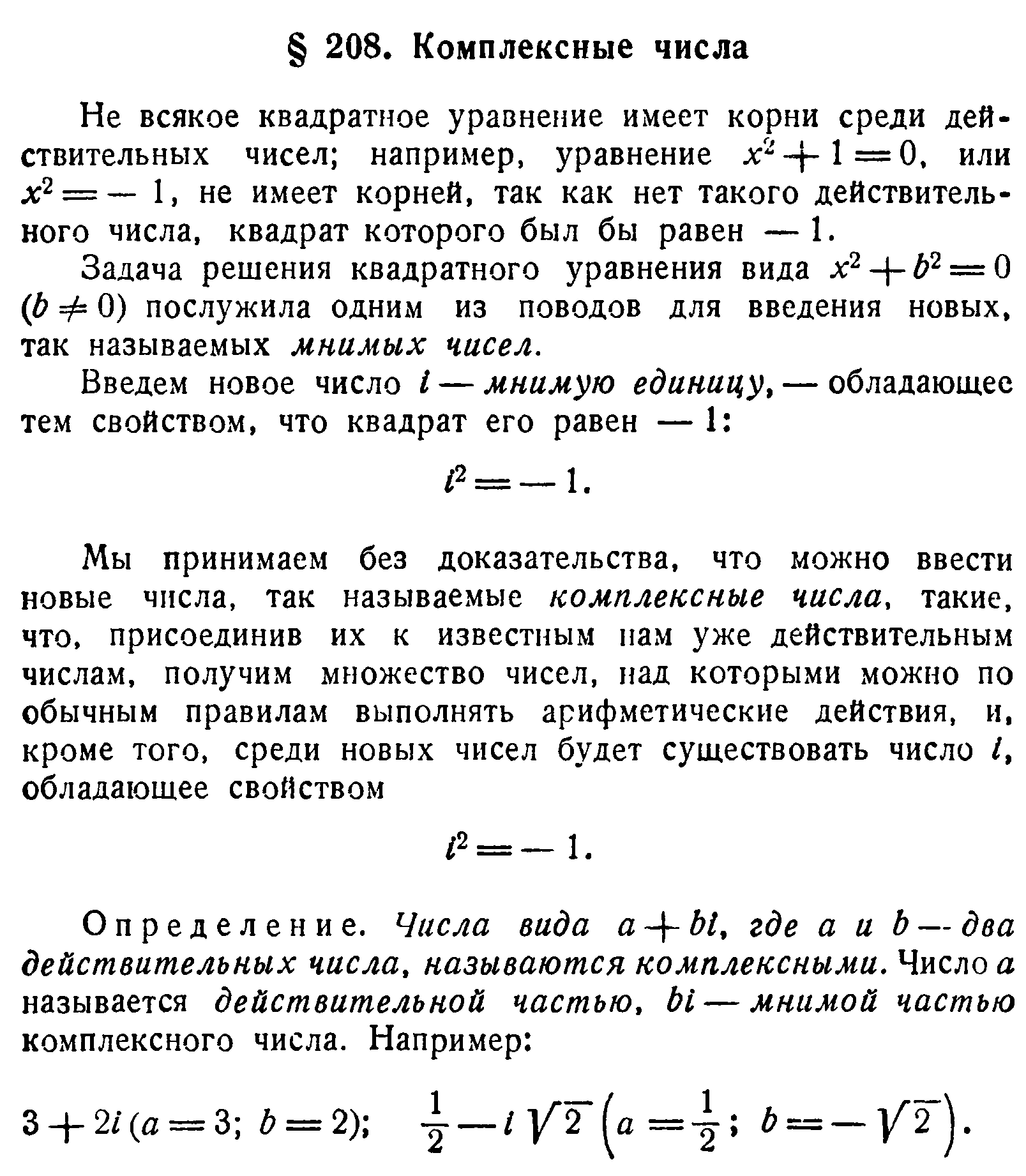 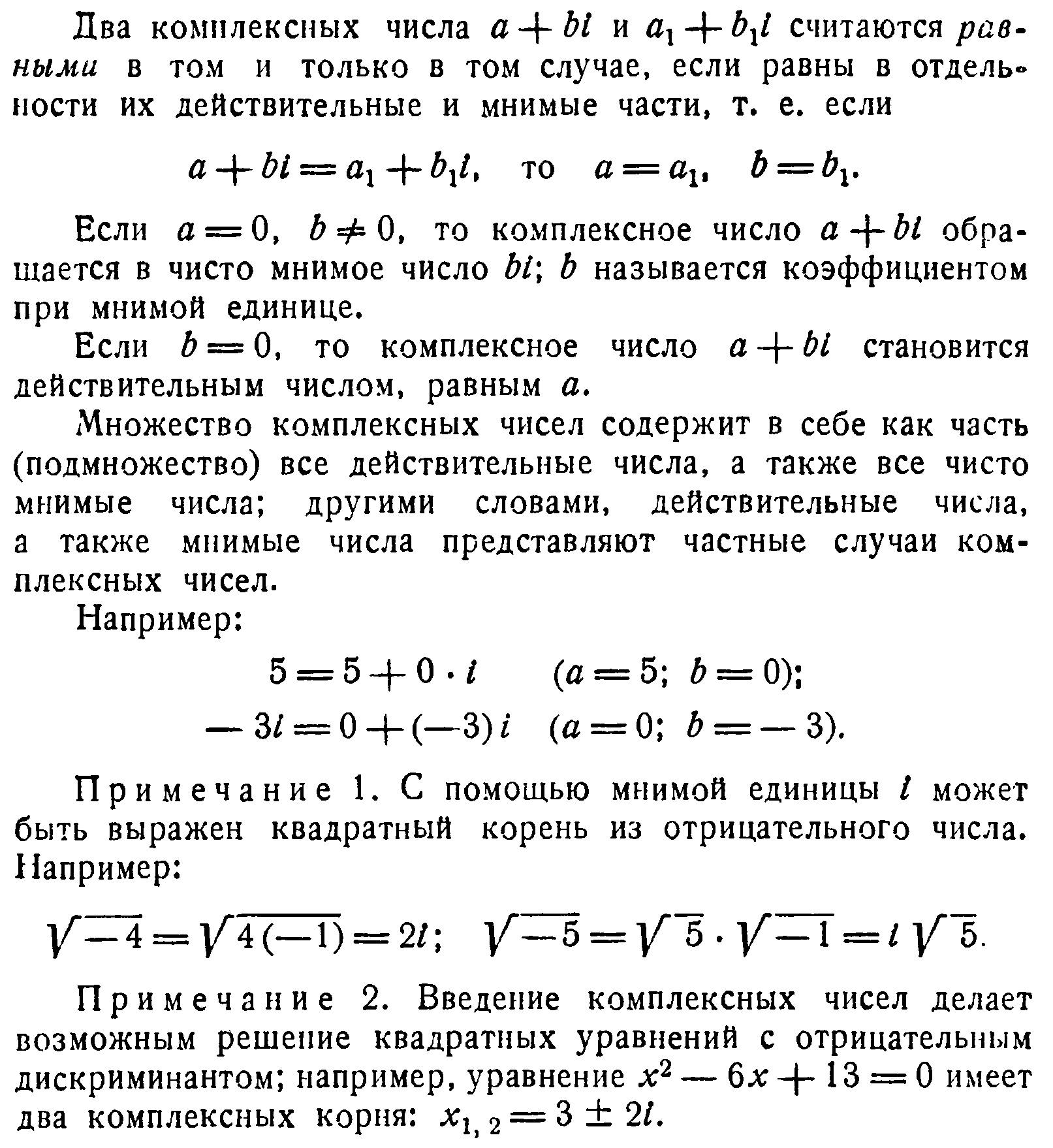 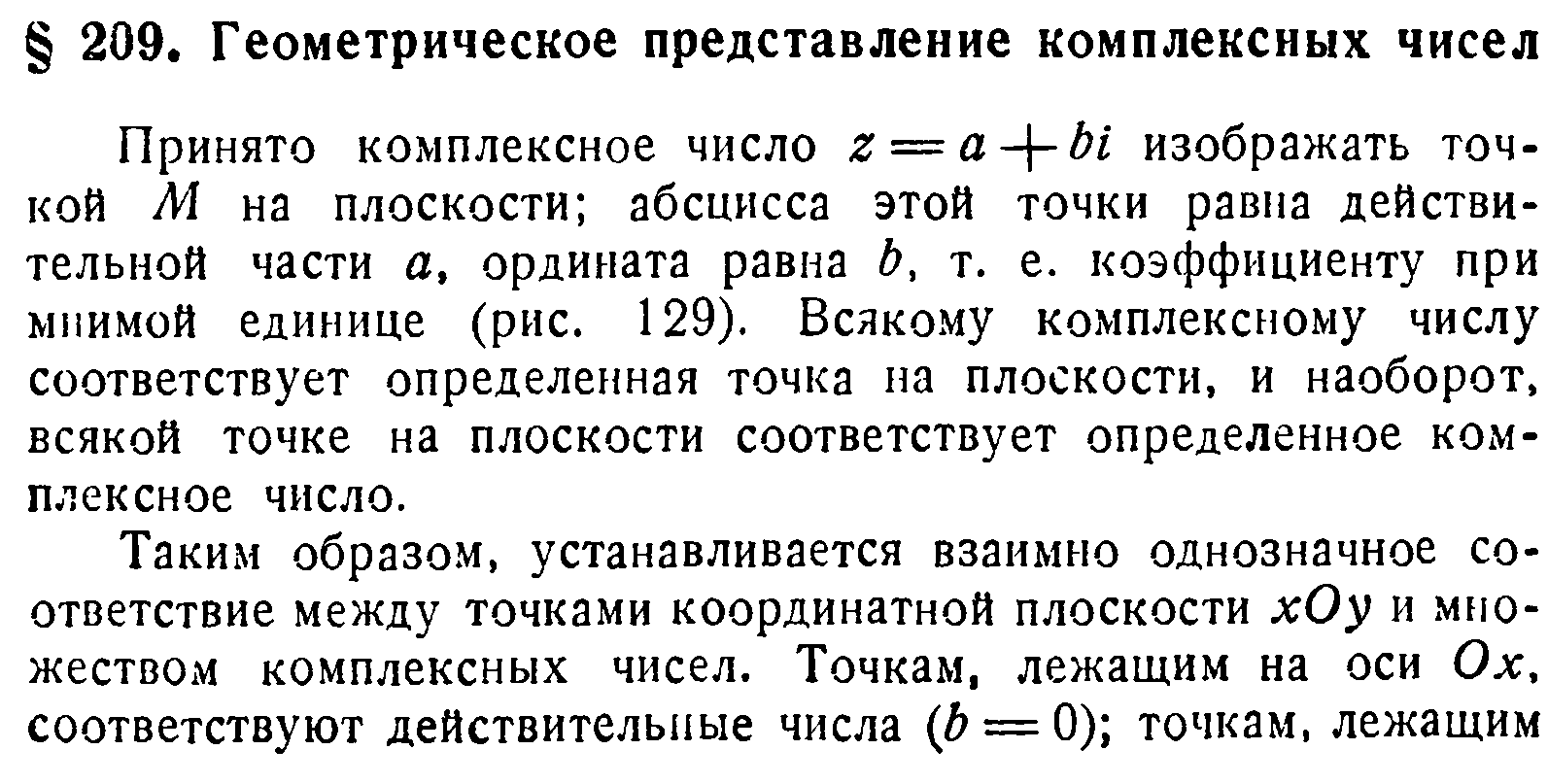 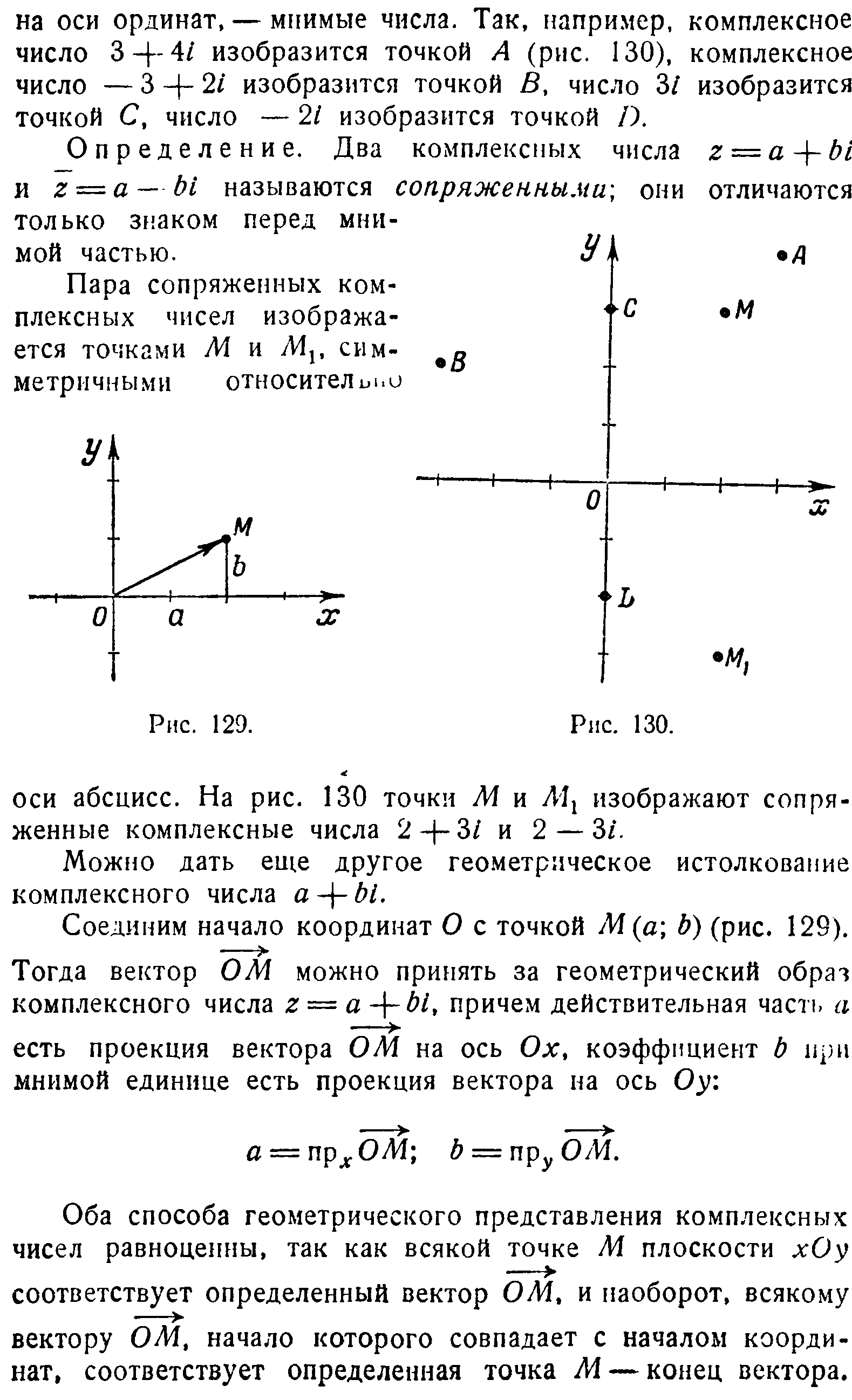 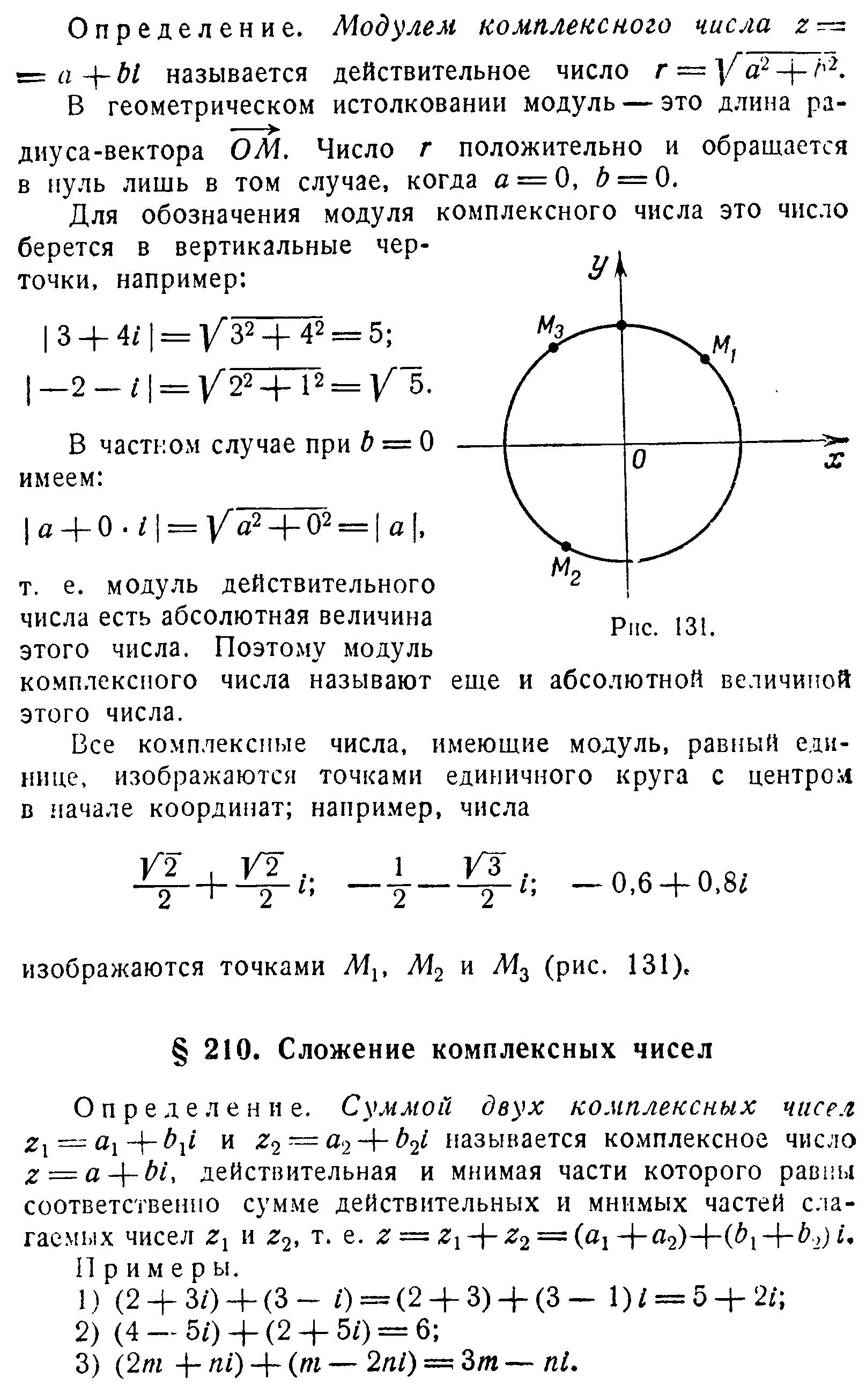 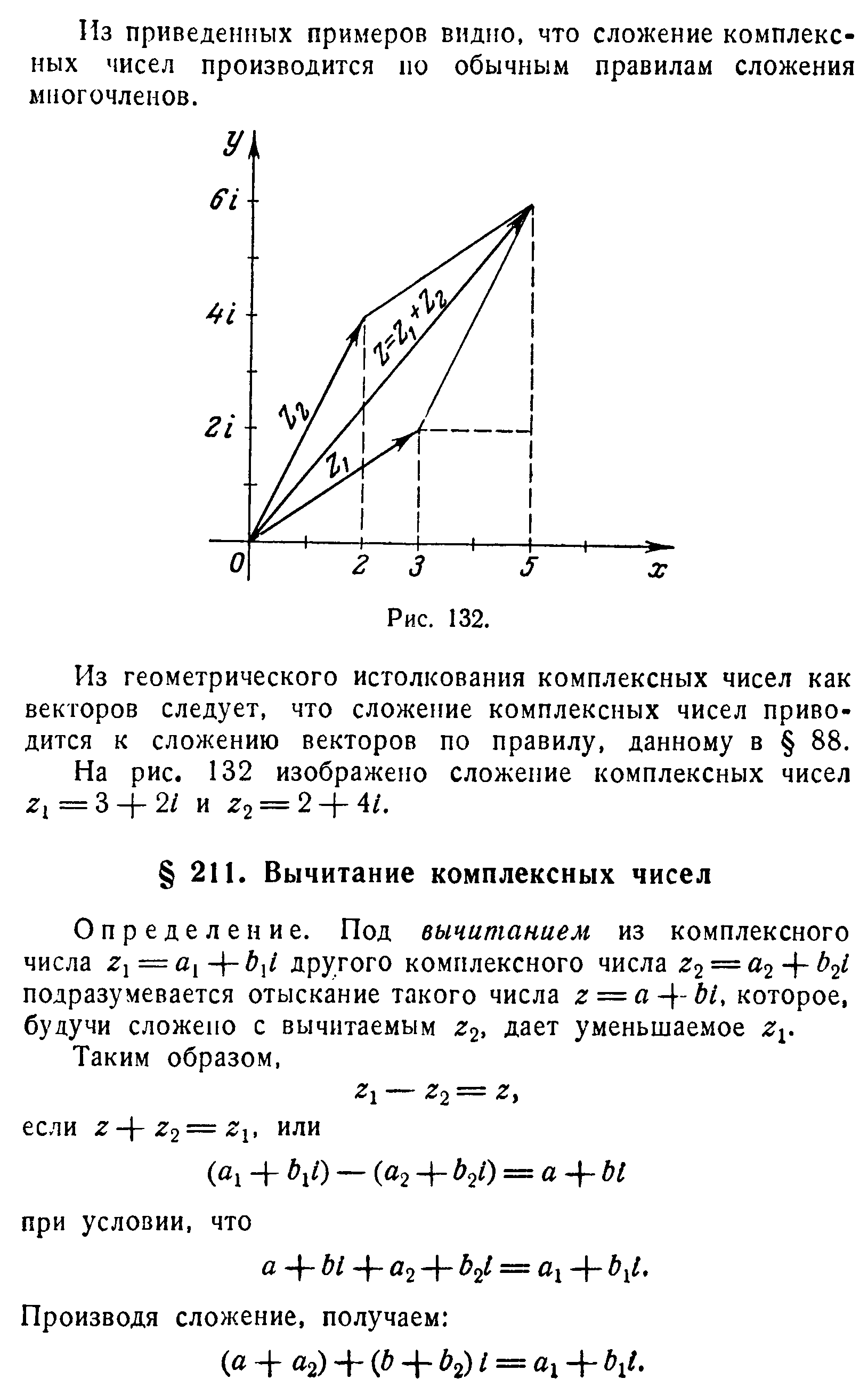 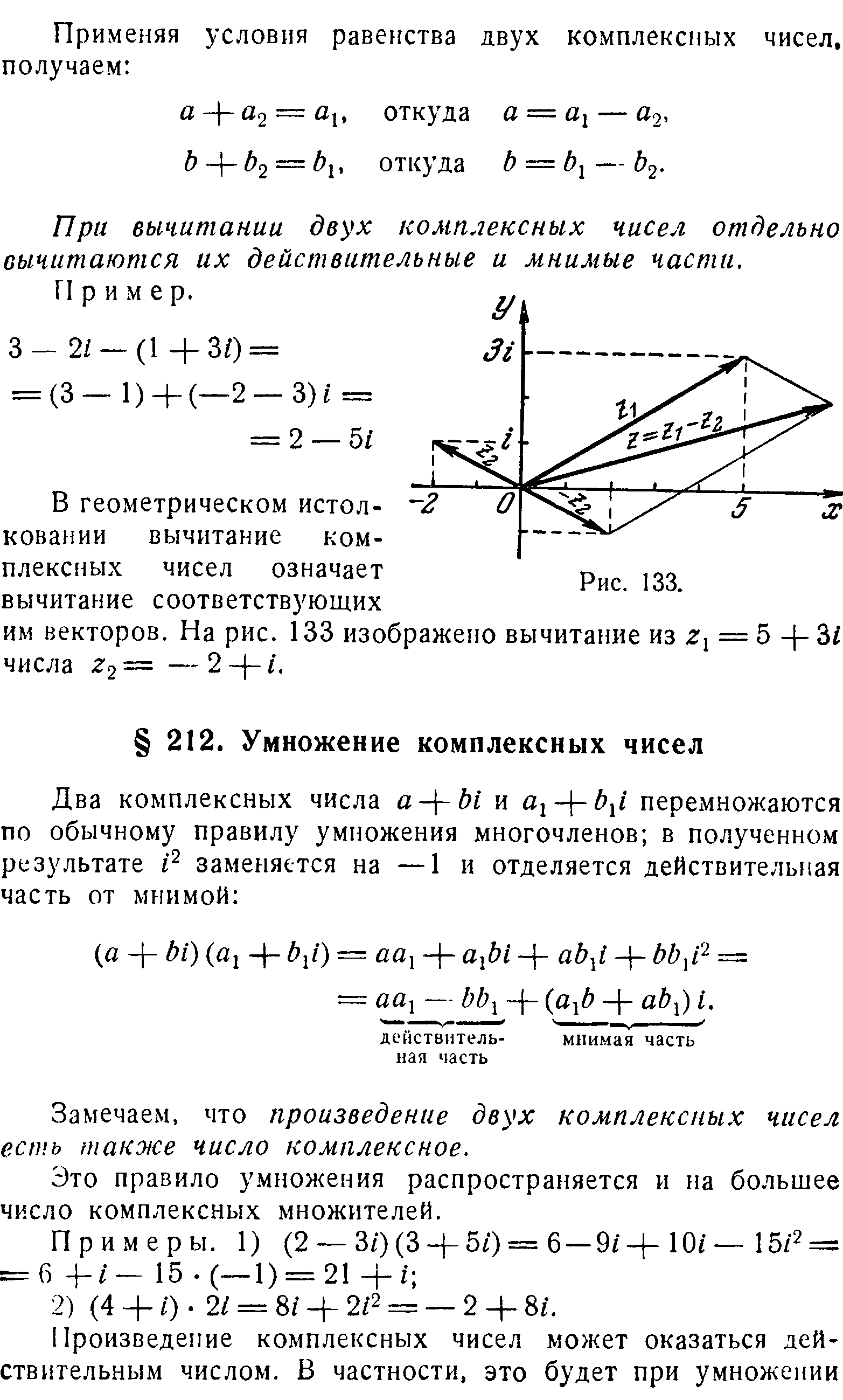 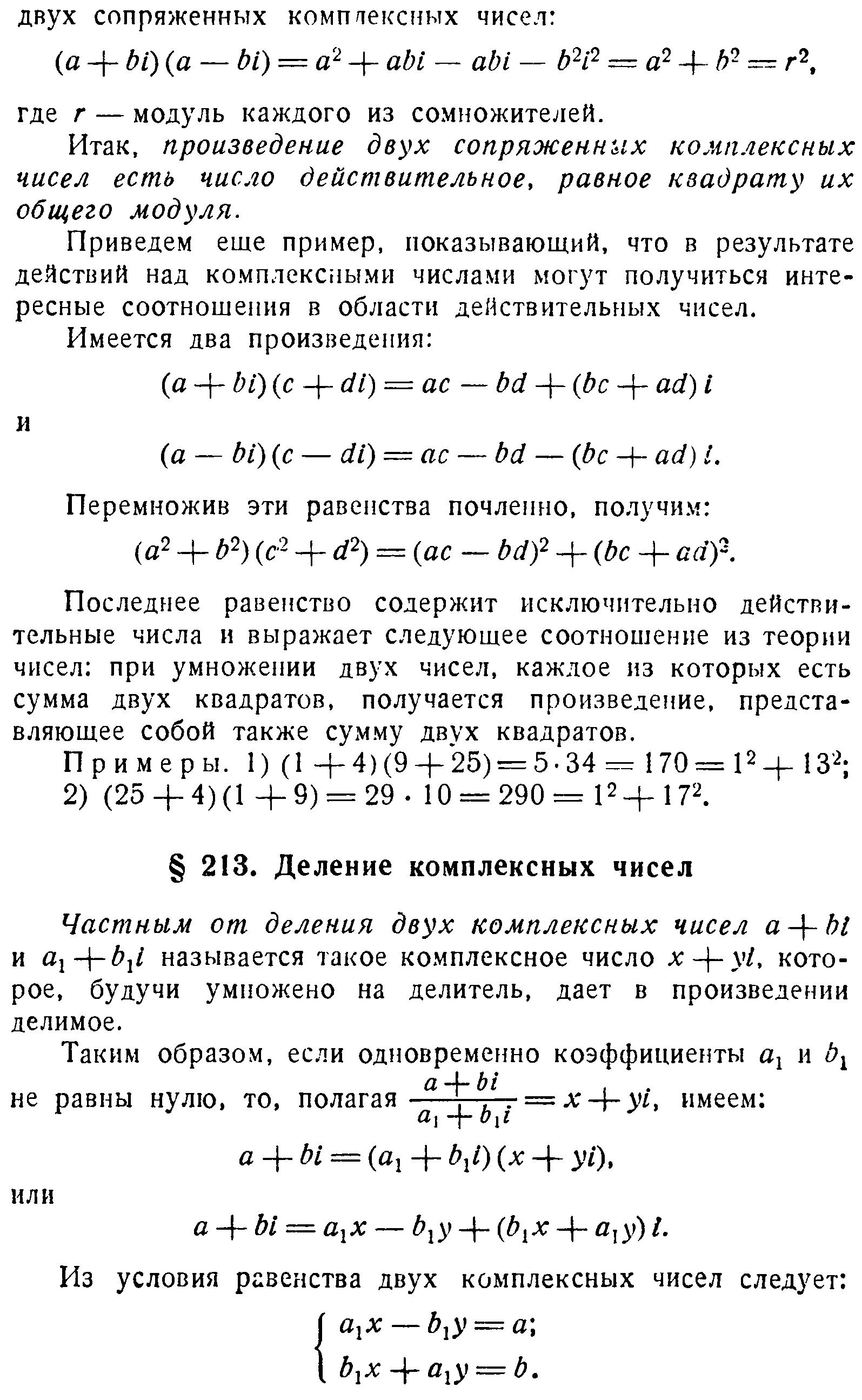 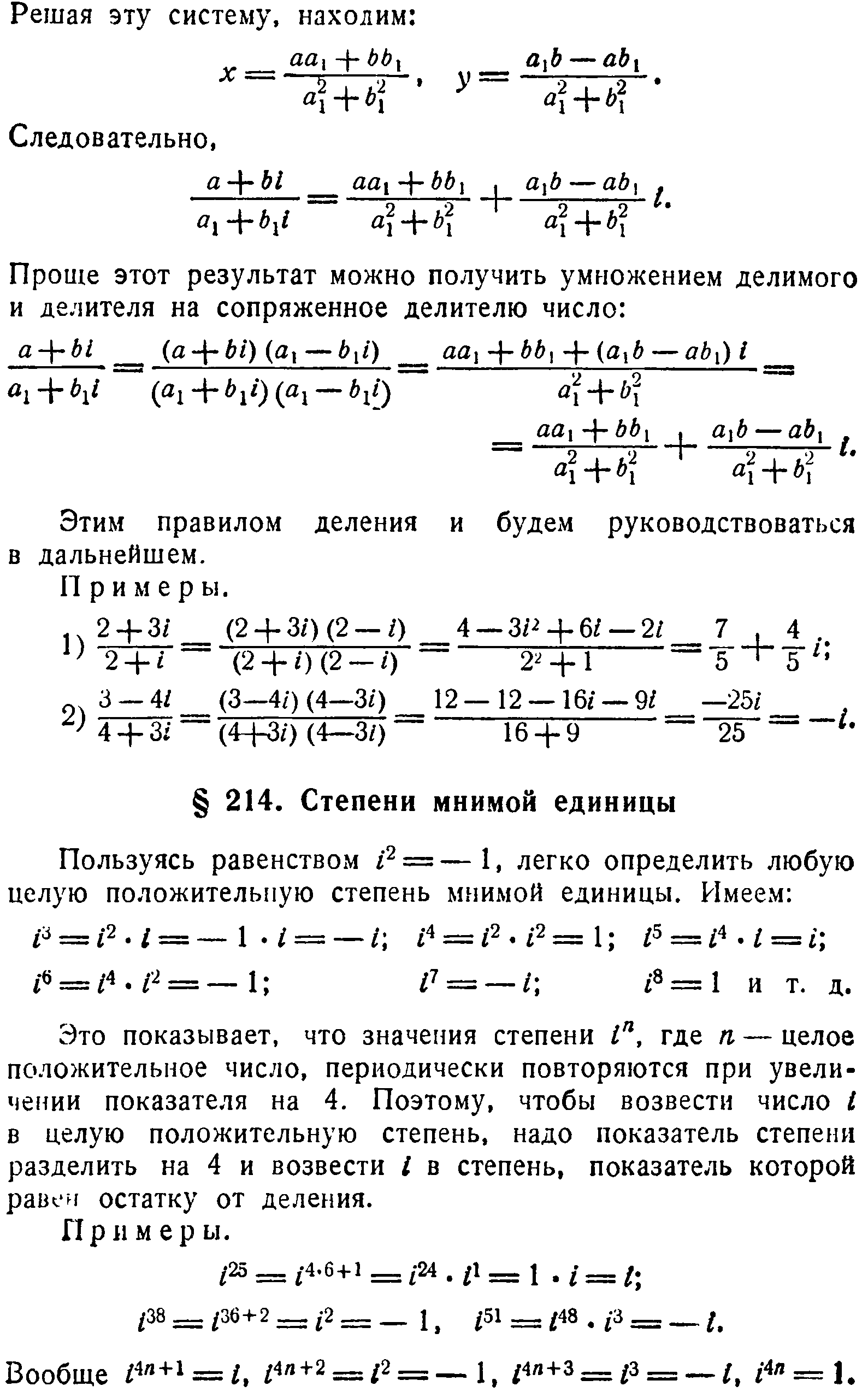 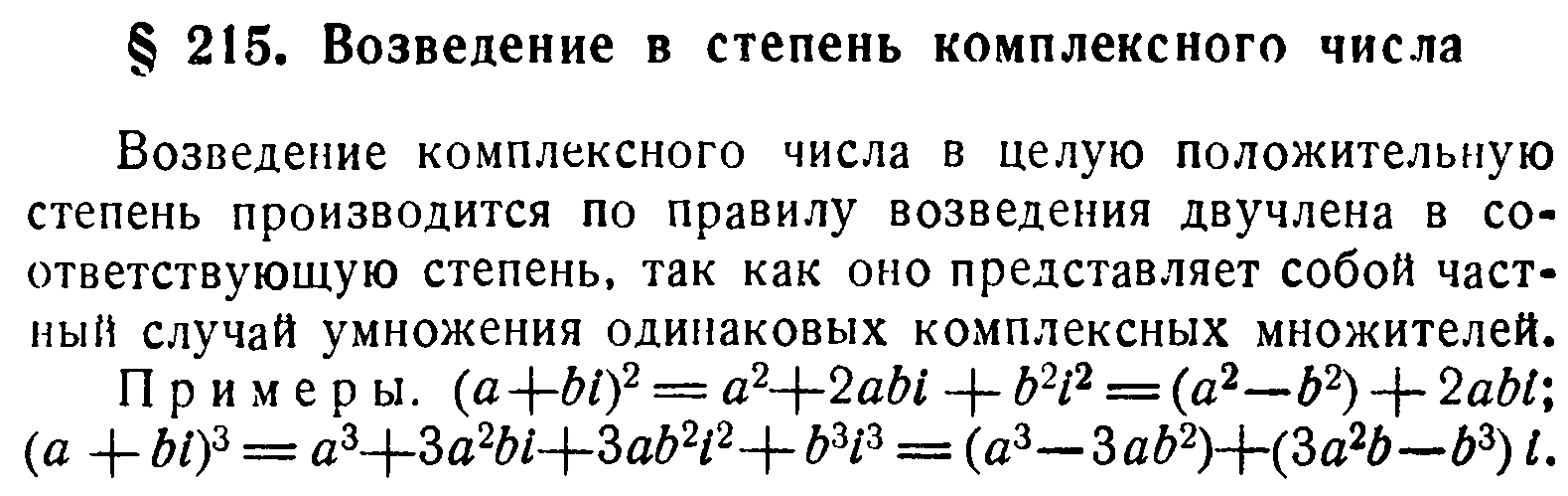 